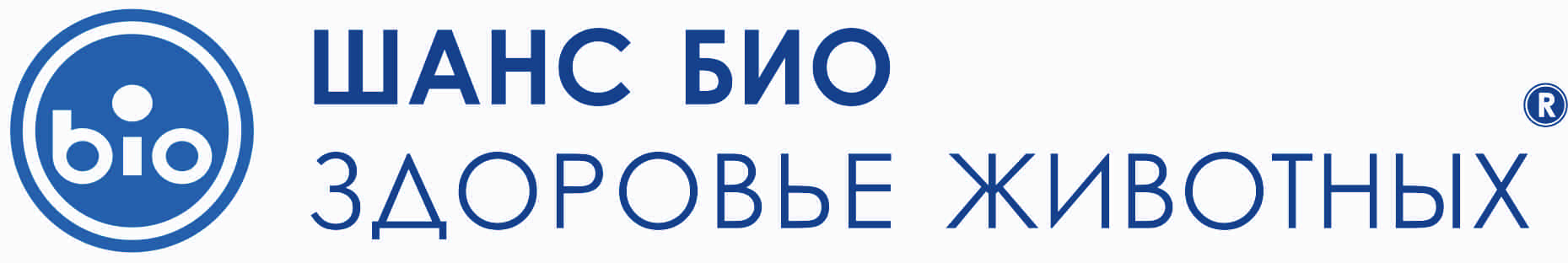 АНКЕТА ДИСТАНЦИОННОЙ КОНСУЛЬТАЦИИ ВРАЧА-ЭНДОКРИНОЛОГАДата обращения: «____» ________  20__Город _____________ Область  ____________ Район___________   ФИО владельца: ___________________________________________________________________Контактный телефон: ____________________________Эл.адрес :__________________________Вид животного:_____________Порода:________________________Возраст:_________________Вес животного: __________________Анамнез:Содержание(квартира/вольер)_______________________________________________________Откуда пришло(куплено, передано, с улицы, из приюта)_________________________________Вакцинация(дата последней вакцинации, название вакцины) __________________________________________________________________________ ___________________________________________________________________________________________________________________________________________________________________Обработка от насекомых (название препарата, как часто проводятся обработки, дата последней   обработки:___________________________________________________________________________________________________________________________________________________________________Обработка от гельминтов (название препарата, как часто проводятся обработки, дата последней обработки):____________________________________________________________________________________________________________________________________________________________________Кастрация/Стерилизация/Роды_________________________________________________________________________________*Дата последней течки, продолжительность, как часто - в годКормление:__________________________________________________________________________________________________________________________________________________________________________________________________________________________________________________________________________________________________________________________________________________________________________________________________________________________________________________________________________________________________________________________________________________________________________________________________________________________________________________________________________________________________________________________________________________________________________________________________________________________________________________________________________________________________________________________________________________________________________________________________________________________________________________________________________________________________________________________________________________________________________________* Если смешанное питание – указать максимально все продукты и фирмы кормов* Указать лакомства из зоомагазина/витаминыЖалобы: (подробно описать, что беспокоит на данный момент, когда начались первые симптомы, какую проводили ранее диагностику, если есть результаты лабораторных исследований (анализы крови, мочи, соскобов с кожи, УЗИ и т.д.), лечение (препараты, применяемые на данный момент или ранее). Все документы прикрепить к письму. Описать общее самочувствие животного на данный момент.  ________________________________________________________________________________________________________________________________________________________________________________________________________________________________________________________________________________________________________________________________________________________________________________________________________________________________________________________________________________________________________________________________________________________________________________________________________________________________________________________________________________________________________________________________________________________________________________________________________________________________________________________________________________________________________________________________________________________________________________________________________________________________________________________________________________________________________________________________________________________________________________________________________________________________________________________________________________________________________________________________________________________________________________________________________________________________________________________________________________________________________________________________________________________________________________________________________________________________________________________________________________________________________________________________________________________________________________________________________________________________________________________________________________________________________________________________________________________________________________________________________________________________________________________________________________________________________________________________________________________________________________________________________________________Ответить на вопросы:1. Много ли питомец пьёт воды? Патологией считается около 80-100 мл на 1 кг веса в сутки. ___________________________________________________________________________________________________________________________________________________________________________________________________________________________________________________________________________2. Характер мочеиспускания (частое, редкое, обильное и т.д.)___________________________________________________________________________________________________________________________________________________________________________________________________________________________________________________________________________